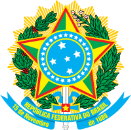 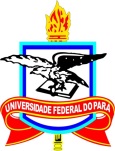 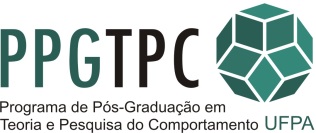 Programa aprovado pelo Conselho Superior de Ensino e Pesquisa da UFPA –Resolução 2545/98. Reconhecido nos termos das Portarias N°. 84 de 22.12.94 daPresidente da Fundação Coordenação de Aperfeiçoamento de Pessoal de NívelSuperior - CAPES e No.  694, de 13.06.95 do Ministério da Educação e doDesporto. Doutorado autorizado em 1999.Planilha de Produção Bibliográfica: Candidatos à Bolsa (1/2019)Ciente e de Acordo:______________________________________Assinatura do (a) Orientador (a)Belém-PA,        de                      de 2019.Candidato (a): __________________________________________________________________Nível: (   ) Mestrado; (   ) Doutorado (   );Dedicação ao Curso: (   ) Integral; (   ) Parcial;Orientador/a: ___________________________________________________________________Planilha Para Pontuação do Currículo(Produção no período 2014-2019)- Toda Produção do período deve ser devidamente comprovada.- Serão aceitas apenas produções publicadas e/ou no prelo (com paginação definida).- Considerar o último Qualis da Psicologia disponível.________________________________Assinatura por extenso do (a) Candidato (a)